Friday 3rd July 2020Reading As we have completed our whole class reading book, we would like you to now collate your own information into a non-chronological report. You can always look back on Google Classroom at our previous reading lessons to include lots of different bits of information about the Vikings from our book. Alternatively, you can do your own further research. You can present this in any way you like. E.g. a word document, poster, information leaflet/pamphlet, PowerPoint Presentation, video. Be creative! 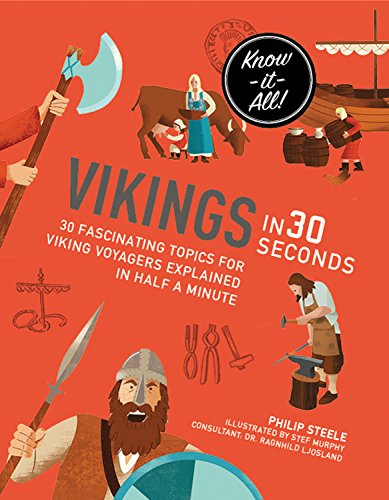 